ANEXO N° 2: CRONOGRAMA DEL PROYECTO1 Indicar solo las actividades a ejecutar efectivamente, no se incluyen las reuniones de coordinación o similares.2 Las bases permiten un rango máximo de meses, por lo que, en caso de un proyecto que considera el plazo máximo, deberá agregar columnas para más meses.3 Indicar las fechas concretas, dd/mm/aa)4 Días, deberá señalar los días de la semana (lunes a domingo) y horarios, deberá señalar la duración de la actividad (ejemplo: 19:00 a 21:00)_ 	Nombre y Firma	Nombre y firmaTesorero	SecretarioNombre, firma y timbrePresidente (a) (Representante LegalANEXO 1CARTA SOLICITUD DE FINANCIAMIENTO 	De	del 2023SR. LUIS CUVERTINO GOMEZGOBERNADOR REGIONAL DE LA REGIÓN DE LOS RÍOS PRESENTEEstimado Sr.Por	medio	de	la	presente,	junto	con	saludarle	adjuntamos	el	proyecto	denominado: 	,	correspondiente	a	laorganización	,	elque	será	presentado		a	la	línea		de postulación:							, de la subvención de		2023.Además, declaro que se adjunta la totalidad de los documentos en la plataforma de postulación en línea, según lo exigido en las Bases Administrativas y Técnica de la Subvención de Actividades de Subvención de	2023.Atentamente,Nombre y Firma	Nombre y firmaTesorero	SecretarioNombre, firma y timbre Presidente (a) (Representante LegalDECLARACIÓN JURADA SIMPLE DE CO-GESTIONYo,_______________,C.I._______________, Representante Legal de la Institución denominada______________________________________Rut, _____________, declaro que la iniciativa postulada considera aportes pecuniarios (dinero) o valorizados para la ejecución del proyecto_____________________________________________________________________ distintos a los solicitados al Gobierno Regional de Los Ríos.Firma y timbreRepresentante LegalCARTA DE AUTORIZACIÓN DE ESPACIOS(Formato)Yo			Rut	, Administrador	o dueño del espacio	____________________________Facilito el espacio físico:  	A la Entidad:  		 Rut	,Por los días y horarios que se indican  	Para la ejecución del proyecto:  	 _________________________________________                    presentado al Gobierno Regional de Los Ríos, año 2023.Firma y Timbre Administrador o dueño del espacioFecha 	_______CARTA DE COMPROMISO(Formato)Yo:……………………………………………………Comprometo	mi	participación	en	la	iniciativa:………………………………………………………………………………………………………: prestando servicios por un monto de:$……………………… en	la	función	de:…………………………………………………………………………….…., por un período de	meses. Presentado al Gobierno Regional de Los Ríos.Firma y Rut del o la prestador/aFecha:	/2023PLAN DE FORMACIÓN(FORMATO) ANEXO FICHA DE GEORREFERECIACIÓN DEL PROYECTOA continuación, se solicitan las coordenadas espaciales de las organizaciones que postulan a la subvención de Deportes DATOS GENERALES (Completar con antecedentes generales de la ubicación de la actividad. Si se desarrollará en distintos lugares de una misma localidad, indicar una dirección representativa. Si se desarrollará en distintas localidades, indicar cada una de ellas junto con una dirección representativa.DATOS ESPECÍFICOS (Ingresar las coordenadas del lugar donde se desarrollará la actividad principal. Si se desarrollará en distintos lugares de una misma localidad, indicar una dirección representativa. Si se desarrollará en distintas localidades, indicar cada una de ellas junto con una dirección representativa.)*Puede ingresar coordenadas geográficas ó coordenadas UTM, no necesariamente ambas.IMPORTANTELas coordenadas pueden ser obtenidas desde un navegador GPS u otro medio que permita la localización del proyecto. Una manera sencilla, es ingresar al sitio web de Google Maps y navegar hasta encontrar el lugar del proyecto, hacer click con el mouse y se desplegará una ventana en la parte inferior que entregará las coordenadas geográficas. (Ver imagen al costado).Ante cualquier duda respecto de la presente ficha, se deberá tomar contacto con la División de Desarrollo Social, del Gobierno Regional de Los Ríos.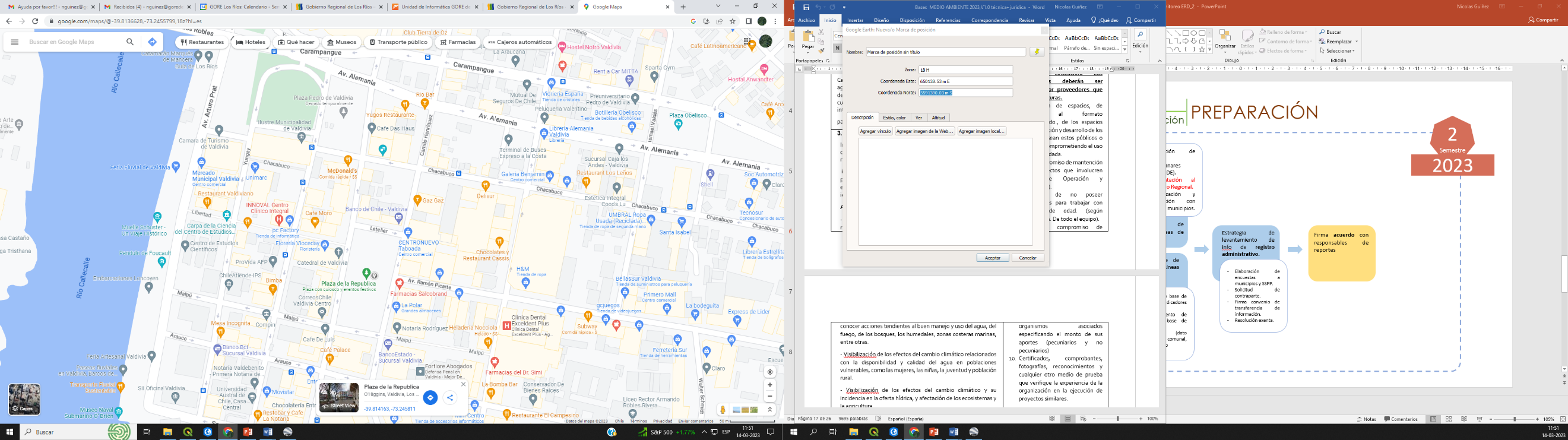 Nómina de Beneficiarios – General(Formato)Nombre del ProyectoNombre del ProyectoComunaComunaSubvenciónSubvenciónInicio ejecución ( / / )Inicio ejecución ( / / )Inicio ejecución ( / / )Inicio ejecución ( / / )Inicio ejecución ( / / )Término ( / / )Término ( / / )Término ( / / )Nro.Actividades del proyecto1Actividades del proyecto1Mes 12:Mes 12:Mes 2:Mes 2:Mes 3:Mes 3:Mes 4:Mes 4:Mes 4:Mes 5:Mes 5:Mes 6:Mes 6:Mes 6:Lugar	de	realización (Espacio físico)Nro.Actividades del proyecto1Actividades del proyecto1Días 3Horarios4DíasDíasDíasDíasDíasDíasHorariosDíasHorariosDíasDíasHorariosLugar	de	realización (Espacio físico)1.2.3.4.5.6.7.8.9.10.11.12.13.14.¿Considera?Pecuniario: aporte enDinero(marque con una X cuando correspondaValorizado: aporte en gestión de espacio, servicios o productos para la ejecución del proyecto. (marque con una X cuando correspondaSINODescripción de aportePropioTercerosMonto en dinero(solo	para	aporte pecuniario)TotalesFECHAHORAPROGRAMACION DE JORNADALUGAR DE REALIZACIÓNNOMBRE DEL PROYECTONOMBRE DEL PROYECTONOMBRE DEL PROYECTONOMBRE DEL PROYECTONOMBRE DEL PROYECTONOMBRE DEL PROYECTOUBICACIÓNUBICACIÓNUBICACIÓNUBICACIÓNUBICACIÓNUBICACIÓNPROVINCIACOMUNALOCALIDADDIRECCIÓNCOORDENADAS GEOGRÁFICAS (WGS – 84)COORDENADAS GEOGRÁFICAS (WGS – 84)COORDENADAS GEOGRÁFICAS (WGS – 84)COORDENADAS GEOGRÁFICAS (WGS – 84)LATITUDEj: -39.814223°LONGITUD-73.245902°COORDENADAS UNIVERSAL TRANSVERSAL DE MERCATOR (UTM WGS-84) HUSO :______COORDENADAS UNIVERSAL TRANSVERSAL DE MERCATOR (UTM WGS-84) HUSO :______COORDENADAS UNIVERSAL TRANSVERSAL DE MERCATOR (UTM WGS-84) HUSO :______COORDENADAS UNIVERSAL TRANSVERSAL DE MERCATOR (UTM WGS-84) HUSO :______NORTEEj: 5591390.03 m SESTE650138.53 m ENºNombreTeléfonoEmail de Contacto12345678910